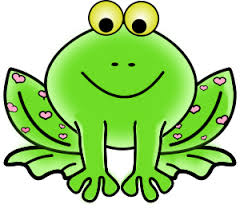 /g/ The Frog SoundThe common substitution for the /g/ sound is the /d/ sound.  The /d/ sound is made with the tongue in the front of the mouth.  The /g/ sound is made with the tongue in the back of the mouth and up.  A frog uses the back of his throat and he pushes the sounds out so everyone can hear.  We don’t want to make the /g/ sound by swallowing it.  We push the sound out as we say “ga”. The mouth is open about 2 finger widths so that the tongue can go up and back.Initial /g/ words:gone		gate		goose		good		girlgame		gum		give		goodbye	ghostFinal /g/ words:leg		hug		rug		flag		jugbig		wag		jog		mug		eggMedial /g/ words:bigger		seagull	wagon		eagle		tigeragain		sugar		foggy		dragon	August					